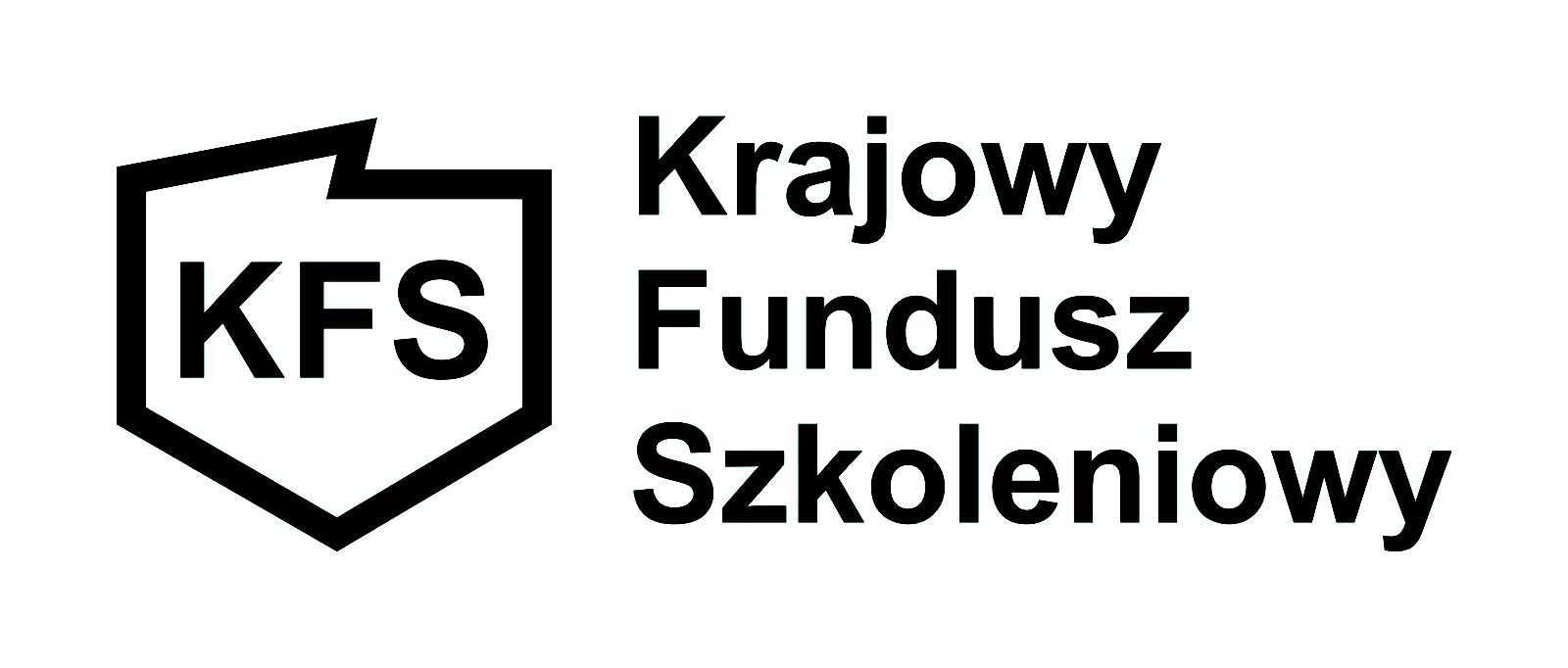 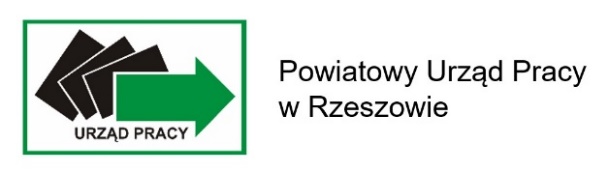 Załącznik nr 3Oświadczam, że posiadam zgodnie z w/w ofertą szkoleniową uprawnienia do przeprowadzenia w/w formy kształcenia. Realizację w/w kształcenia przeprowadza moja firma, nie zlecam wykonania tej usługi podwykonawcy.    ……….………………………….………..                                 			 ……….…….......................................................... (podpis organizatora lub osoby uprawnionej			       		 (podpis pracodawcy lub osoby upoważnionej do do reprezentowania instytucji szkoleniowej)				      		  reprezentowania pracodawcy)PROGRAM KSZTAŁCENIA USTAWICZNEGO LUB ZAKRES EGZAMINUPROGRAM KSZTAŁCENIA USTAWICZNEGO LUB ZAKRES EGZAMINUNazwaformy kształcenia ustawicznegoCzas trwania kształceniaod ……………………….…… do …………………………..Cel kształcenia ustawicznego i opis efektów kształceniaSposób i forma zaliczeniaDokładny adres  realizacji kształcenia ustawicznegoRodzaj dokumentu potwierdzającego ukończenie danej formy kształcenia ustawicznego:PLAN NAUCZANIAPLAN NAUCZANIADataTematy zajęć edukacyjnychOpis treści - kluczowe punkty w zakresie poszczególnych zajęć edukacyjnychLiczba godzinLiczba godzinDataTematy zajęć edukacyjnychOpis treści - kluczowe punkty w zakresie poszczególnych zajęć edukacyjnychZajęcia teoretyczneZajęcia praktyczneOgółem liczba godzinOgółem liczba godzinOgółem liczba godzinKoszt kształcenia - szczegółowa  kalkulacja kosztów za 1 osobę (np. wynagrodzenie wykładowcy, wynajem sali, materiały szkoleniowe, obsługa szkolenia, eksploatacja urządzeń i oprogramowania).Koszt kształcenia - szczegółowa  kalkulacja kosztów za 1 osobę (np. wynagrodzenie wykładowcy, wynajem sali, materiały szkoleniowe, obsługa szkolenia, eksploatacja urządzeń i oprogramowania).